     基隆市私立親親幼兒園營養餐點預定表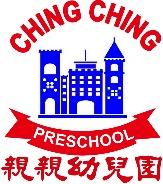  113年 一月份 ※午餐均附時令新鮮水果※水果．青菜均為當季時鮮．請鼓勵幼兒多吃．常保健康．謝謝！※遇有特殊狀況，餐點隨時異動調整，敬請見諒！※為增進幼兒健康，本園每週二天，讓幼生時用胚芽米飯。※本園一律使用台灣產地豬肉                                                    112.12.19日期星期早   點早   點午          餐下  午  茶1一元旦放假一天元旦放假一天元旦放假一天元旦放假一天2二榨菜肉絲麵榨菜肉絲麵吻仔魚蒸蛋   滷海帶結   炒時蔬   冬瓜排骨湯小魚丸 天婦羅3三紅糖饅頭 麥茶紅糖饅頭 麥茶什 錦 燴 飯                      豆腐蛋花湯麵 線 焿4四吻仔魚粥吻仔魚粥五香肉燥  麵腸炒榨菜      炒時蔬 黃瓜排骨湯綠豆薏仁湯5五全麥吐司 玉米湯全麥吐司 玉米湯梅干扣肉  紅燒1/4豆干    炒時蔬 紫菜蛋花湯銅鑼燒(廚房清潔日)6六週           休週           休週           休週           休8一香菇雞絲麵香菇雞絲麵喜月板蒸蛋  紅燒天婦羅    炒時蔬     蛋花湯絲瓜麵線9二地瓜粥  麵筋地瓜粥  麵筋花瓜蒸肉  炒海帶絲  炒時蔬  排骨湯   芋頭米粉湯10三全麥吐司 牛奶全麥吐司 牛奶什錦炒烏龍麵                     蘿蔔排骨湯三鮮湯餃11四什錦麵線什錦麵線花瓜蒸肉    螞蟻上樹    炒時蔬   冬瓜排骨湯紫米紅豆湯12五奶油饅頭 麥茶奶油饅頭 麥茶咖哩雞肉飯                       玉米排骨湯關東煮13六週           休週           休週           休週           休15一雞蛋玉米粥雞蛋玉米粥高麗菜炒飯                       蘿蔔排骨湯大滷麵16二全麥吐司 蛋花湯全麥吐司 蛋花湯梅干扣肉   豆干炒肉絲    炒時蔬  白菜冬粉湯貢丸湯17三榨菜肉絲麵榨菜肉絲麵什錦肉絲煮麵疙瘩           芋頭饅頭 麥茶18四生日蛋糕 麥茶生日蛋糕 麥茶花瓜蒸肉    麵輪燴蘿蔔   炒時蔬  青菜蛋花湯  綠豆湯19五皮蛋瘦肉粥皮蛋瘦肉粥洋蔥雞柳  干丁炒毛豆  炒時蔬   蛋花湯紅豆麵包(廚房清潔日)20六週           休週           休週           休週           休22一什錦米苔目什錦米苔目煮什錦烏龍麵小魚丸 蘿蔔湯23二全麥土司 麥茶全麥土司 麥茶五香肉燥飯  滷海帶結  炒時蔬  海帶芽蛋花湯芋頭米粉湯24三牛奶麥片牛奶麥片番茄蛋炒飯                       青菜豆腐湯三鮮湯餃25四什錦鹹粥什錦鹹粥梅干扣肉    家常豆腐   炒時蔬    冬瓜排骨湯關東煮26五南瓜饅頭 麥茶南瓜饅頭 麥茶咖哩炒什錦烏龍麵              海苔蛋花湯沙琪瑪 麥茶27六週           休週           休週           休週           休29一地瓜粥 肉鬆什錦燴飯               玉米湯八寶冬粉湯30二香 菇 什 錦 麵銀魚蒸蛋   紅燒天婦羅   炒時蔬  味噌湯什錦米粉湯31三芋頭鹹粥南瓜肉絲炒米粉               豆腐蛋花湯貢丸湯